Комитет по развитию и интеллектуальной собственности (КРИС) Двадцать четвертая сессияЖенева, 18-22 ноября 2019 г. РЕЗЮМЕ ИССЛЕДОВАНИЯ «ИНТЕЛЛЕКТУАЛЬНАЯ СОБСТВЕННОСТЬ И МОБИЛЬНЫЕ ПРИЛОЖЕНИЯ» Подготовлено Секретариатом1.	В приложении к настоящему документу содержится резюме исследования «Интеллектуальная собственность и мобильные приложения», которое было проведено в контексте предложенного Республикой Кения проекта, направленного на повышение уровня использования ИС в секторе разработки программного обеспечения в африканских странах (CDIP/22/8).  Его автором является заместитель руководителя Исследовательского центра коммерческого права Лондонского университета королевы Марии г-н Ноам Шемтов.  С полным текстом исследования и независимой экспертной оценки можно ознакомиться здесь:  https://www.wipo.int/ip-development/ru/agenda/work_undertaken.html. 2.	КРИС предлагается принять к сведению информацию, содержащуюся в приложении к настоящему документу.[Приложение следует]Интеллектуальная собственность и мобильные приложенияПредметом данной публикации является сектор, относящийся к сфере творческих отраслей, в котором вот уже примерно десять лет наблюдается стремительный рост, а именно сектор мобильных приложений.   В ней рассматривается экосистема интеллектуальной собственности, в рамках которой работает данный сектор, а также ряд факторов правового характера, не относящихся к ИС;  кроме того, в ней иллюстрируется практика применения соответствующих правовых норм в процессе управления компаниями, специализирующимися на мобильных приложениях.  В заключительной части публикации приводится «дорожная карта», призванная пролить свет на основные проблемы юридического характера, стоящие перед такими компаниями.  В публикации освещаются перечисленные ниже вопросы, а также приводятся предметные разъяснения и рекомендации:  Часть I начинается с обзора сектора мобильных приложений.  Затем в ней приводится краткое описание наиболее важных аспектов основных прав интеллектуальной собственности, имеющих отношение к индустрии мобильных приложений, включая авторское право, патенты, полезные модели, фирменный стиль и товарные знаки, промышленные образцы и коммерческую тайну. В части II содержится сравнительно подробная информация об охраноспособности кода и внутренней программной архитектуры, которые являются центральными элементами мобильных приложений, а также затрагиваются связанные с этим важные проблемы правового и коммерческого характера.  В данном контексте в этой части публикации исследуются различные способы разработки программного обеспечения, и в частности те из них, которые преобладают в сфере создания мобильных приложений.  Затем автор переходит к обсуждению возможностей для истребования охраны внутренней инфраструктуры программного обеспечения в рамках различных режимов ИС, а также объема такой охраны.  На этом фоне он затрагивает один из наиболее важных вопросов, возникающих в данной сфере, а именно вопрос об интероперабельности и ее значении для разработчиков мобильных приложений.  В конце части II разъясняются основные сложности правового характера, проявляющиеся в рамках облачной обработки данных – отрасли техники, популярность которой растет и, как предполагается, продолжит расти и впредь.  Темой части III является фактор, который, по сути, может являться наиболее важным элементом, определяющим популярность, а, следовательно, и коммерческий успех мобильных приложений:  их пользовательский интерфейс.  Она содержит информативный и ясный анализ важного значения пользовательских интерфейсов с точки зрения общего успеха проектов, связанных с разработкой мобильных приложений, а также способов комплексного применения различных аспектов права интеллектуальной собственности в данной сфере в целях охраны тех или иных элементов пользовательских интерфейсов мобильных приложений.В части IV рассматривается функциональность мобильных приложений, которая представляет собой один из менее исследованных аспектов товаров и услуг, имеющих отношение к программному обеспечению, с точки зрения прав интеллектуальной собственности.  В конечном счете уникальная и новаторская функциональность может стать тем уникальным признаком, который будет отличать то или иное мобильное приложение от конкурирующих товаров и определять его популярность, а, возможно, и выдвинет его на позиции лидера в своем сегменте рынка.  Однако охрана такой функциональности при помощи законодательства об интеллектуальной собственности сопряжена с трудностями, а объем такой охраны во многих случаях отнюдь не является гарантированным.  В этой части публикации приводится анализ этих сложностей и возможных способов их преодоления, а также содержатся некоторые ценные советы для компаний, занимающихся разработкой мобильных приложений.  Часть V – это единственная часть данной публикации, в которой вопросы ИС не стоят на переднем плане.  Хотя в контексте разработки мобильных приложений вопросы, связанные с интеллектуальной собственностью, возможно, являются самыми важными с юридической точки зрения, есть и многие другие факторы правового характера, которые необходимо принимать во внимание в контексте создания таких приложений.  В этой части публикации рассказывается о таких факторах правового характера.  В контексте коммерческих и юридических аспектов разработки мобильных приложений в ней содержится анализ соответствующих вопросов, включая лицензионные соглашения с конечными пользователями, вопросы, касающиеся защиты данных, право на конфиденциальность, защиту прав потребителей и правила, регламентирующие рекламу.  Кроме того, автор кратко рассматривает вопрос об условиях контрактов в контексте соглашений с разработчиками приложений, анализируя некоторые типовые положения таких соглашений.  Параллельно с этим анализом автор дает ряд ценных советов разработчикам приложений в отношении указанных соглашений.  Наконец, часть VI посвящена описанию глобальных вызовов, стоящих перед индустрией разработки мобильных приложений;  она также содержит основанные на фактах предположения относительно того, каким образом можно решать такие проблемы при помощи инструментов, относящихся к правовому режиму.  В целом данная публикация представляет собой ценный инструмент, который может оказаться полезным для компаний, работающих в секторе мобильных приложений, включая, в частности, микро-, малые и средние предприятия, в качестве путеводителя по сложной юридической экосистеме прав интеллектуальной собственности, а также пособия по решению других проблем юридического характера, что, в свою очередь, позволит им и впредь развиваться и расти в условиях рынка, отличающегося высокой степенью конкурентности.  [Конец приложения и документа]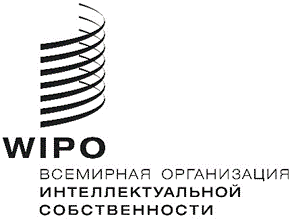 RCDIP/24/INF/2    CDIP/24/INF/2    CDIP/24/INF/2    оригинал:  английскийоригинал:  английскийоригинал:  английскийдата:  1 сентября 2019 г. дата:  1 сентября 2019 г. дата:  1 сентября 2019 г. 